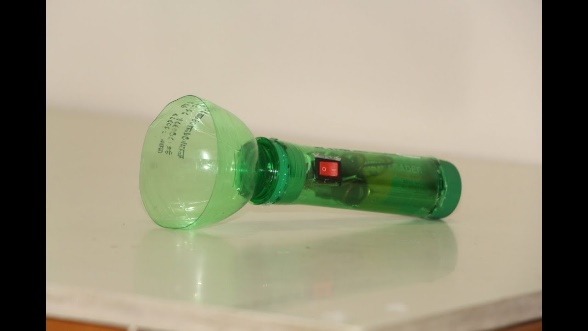             DIY TorchesIn a few weeks, we will be making torches in our Science lessons. If you can, try to collect some boxes and bottles that we can use to make the shell of the torch.Minecraft torch – Long cuboid cardboard boxes, like a toothpaste box.Plastic torch – small, empty plastic bottle with lid. Cylinder torch – e.g. toilet roll, kitchen roll, sweet tube, small Pringles tub.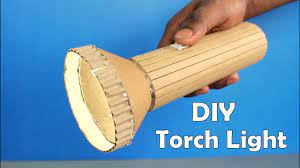 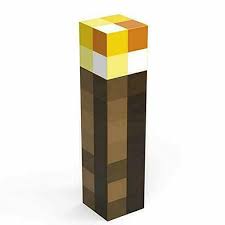 